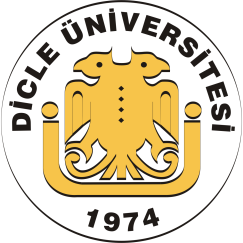 DİCLE ÜNİVERSİTESİSOSYAL BİLİMLER ENSTİTÜSÜTEZ İNTİHAL FORMUDİCLE ÜNİVERSİTESİSOSYAL BİLİMLER ENSTİTÜSÜTEZ İNTİHAL FORMUDİCLE ÜNİVERSİTESİSOSYAL BİLİMLER ENSTİTÜSÜTEZ İNTİHAL FORMUÖĞRENCİ BİLGİLERİÖĞRENCİ BİLGİLERİÖĞRENCİ BİLGİLERİÖĞRENCİ BİLGİLERİADI VE SOYADIADI VE SOYADIÖĞRENCİ NOÖĞRENCİ NOEĞİTİM – ÖĞRETİM YILIEĞİTİM – ÖĞRETİM YILIYARIYILYARIYIL  Güz                       Bahar  Güz                       BaharANABİLİM DALIANABİLİM DALIPROGRAMPROGRAMYüksek Lisans / DoktoraYüksek Lisans / DoktoraTEZ KONUSUTEZ KONUSUİNTİHAL RAPORU BİLGİLERİİNTİHAL RAPORU BİLGİLERİİNTİHAL RAPORU BİLGİLERİİNTİHAL RAPORU BİLGİLERİRAPOR TÜRÜRAPOR TÜRÜTez Savunma Sınavı SonrasıTez Savunma Sınavı SonrasıSAYFA SAYISISAYFA SAYISI….….BENZERLİK ORANIBENZERLİK ORANI%....%....RAPORLAMA TARİHİRAPORLAMA TARİHİ…./…./ 20..…./…./ 20..	Yukarıda başlığı/konusu gösterilen tez çalışmamın kapak sayfası, giriş, ana bölümler, sonuç ve tartışma kısımlarından oluşan toplam ………… sayfalık kısmına ilişkin, ……/……/…….. tarihinde şahsım/tez danışmanım tarafından ...................................adlı intihal tespit programından aşağıda belirtilen filtrelemeler uygulanarak alınmış olan intihal raporuna göre, tezimin benzerlik oranı % ….. ‘tür.Uygulanan filtrelemeler:Kabul/Onay sayfaları hariç,Kaynakça hariçAlıntılar hariç/dâhilDiğer	Dicle Üniversitesi ……………………. Enstitüsü Lisansüstü Programlarda Tez Çalışması İntihal Raporu Uygulama Esasları’nı inceledim ve bu Uygulama Esasları’nda belirtilen azami benzerlik oranlarına göre tez çalışmamın herhangi bir intihal içermediğini; aksinin tespit edilmesi durumunda doğabilecek her türlü hukuki sorumluluğu kabul ettiğimi ve vermiş olduğum bilgilerin doğru olduğunu beyan ederim.	Gereğini saygılarımla arz ederim.(Öğrencinin Adı Soyadı)									     (İMZA/TARİH)	Yukarıda başlığı/konusu gösterilen tez çalışmamın kapak sayfası, giriş, ana bölümler, sonuç ve tartışma kısımlarından oluşan toplam ………… sayfalık kısmına ilişkin, ……/……/…….. tarihinde şahsım/tez danışmanım tarafından ...................................adlı intihal tespit programından aşağıda belirtilen filtrelemeler uygulanarak alınmış olan intihal raporuna göre, tezimin benzerlik oranı % ….. ‘tür.Uygulanan filtrelemeler:Kabul/Onay sayfaları hariç,Kaynakça hariçAlıntılar hariç/dâhilDiğer	Dicle Üniversitesi ……………………. Enstitüsü Lisansüstü Programlarda Tez Çalışması İntihal Raporu Uygulama Esasları’nı inceledim ve bu Uygulama Esasları’nda belirtilen azami benzerlik oranlarına göre tez çalışmamın herhangi bir intihal içermediğini; aksinin tespit edilmesi durumunda doğabilecek her türlü hukuki sorumluluğu kabul ettiğimi ve vermiş olduğum bilgilerin doğru olduğunu beyan ederim.	Gereğini saygılarımla arz ederim.(Öğrencinin Adı Soyadı)									     (İMZA/TARİH)	Yukarıda başlığı/konusu gösterilen tez çalışmamın kapak sayfası, giriş, ana bölümler, sonuç ve tartışma kısımlarından oluşan toplam ………… sayfalık kısmına ilişkin, ……/……/…….. tarihinde şahsım/tez danışmanım tarafından ...................................adlı intihal tespit programından aşağıda belirtilen filtrelemeler uygulanarak alınmış olan intihal raporuna göre, tezimin benzerlik oranı % ….. ‘tür.Uygulanan filtrelemeler:Kabul/Onay sayfaları hariç,Kaynakça hariçAlıntılar hariç/dâhilDiğer	Dicle Üniversitesi ……………………. Enstitüsü Lisansüstü Programlarda Tez Çalışması İntihal Raporu Uygulama Esasları’nı inceledim ve bu Uygulama Esasları’nda belirtilen azami benzerlik oranlarına göre tez çalışmamın herhangi bir intihal içermediğini; aksinin tespit edilmesi durumunda doğabilecek her türlü hukuki sorumluluğu kabul ettiğimi ve vermiş olduğum bilgilerin doğru olduğunu beyan ederim.	Gereğini saygılarımla arz ederim.(Öğrencinin Adı Soyadı)									     (İMZA/TARİH)	Yukarıda başlığı/konusu gösterilen tez çalışmamın kapak sayfası, giriş, ana bölümler, sonuç ve tartışma kısımlarından oluşan toplam ………… sayfalık kısmına ilişkin, ……/……/…….. tarihinde şahsım/tez danışmanım tarafından ...................................adlı intihal tespit programından aşağıda belirtilen filtrelemeler uygulanarak alınmış olan intihal raporuna göre, tezimin benzerlik oranı % ….. ‘tür.Uygulanan filtrelemeler:Kabul/Onay sayfaları hariç,Kaynakça hariçAlıntılar hariç/dâhilDiğer	Dicle Üniversitesi ……………………. Enstitüsü Lisansüstü Programlarda Tez Çalışması İntihal Raporu Uygulama Esasları’nı inceledim ve bu Uygulama Esasları’nda belirtilen azami benzerlik oranlarına göre tez çalışmamın herhangi bir intihal içermediğini; aksinin tespit edilmesi durumunda doğabilecek her türlü hukuki sorumluluğu kabul ettiğimi ve vermiş olduğum bilgilerin doğru olduğunu beyan ederim.	Gereğini saygılarımla arz ederim.(Öğrencinin Adı Soyadı)									     (İMZA/TARİH)…………………………………………………….Tez Danışmanı (İMZA/TARİH)…………………………………………………….Tez Danışmanı (İMZA/TARİH)…………………………………………………….Tez Danışmanı (İMZA/TARİH)…………………………………………………….Anabilim Dalı Başkanı(İMZA/TARİH)